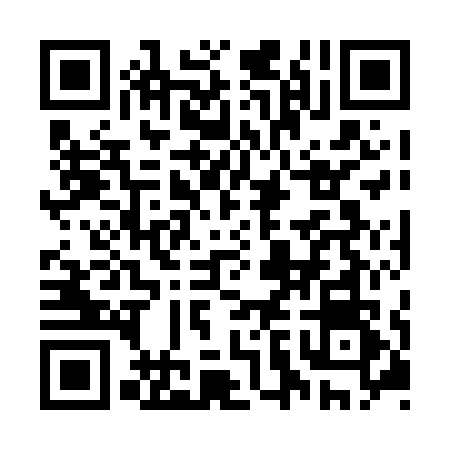 Prayer times for Domaine-a-Martin, Quebec, CanadaWed 1 May 2024 - Fri 31 May 2024High Latitude Method: Angle Based RulePrayer Calculation Method: Islamic Society of North AmericaAsar Calculation Method: HanafiPrayer times provided by https://www.salahtimes.comDateDayFajrSunriseDhuhrAsrMaghribIsha1Wed4:095:4512:545:558:059:412Thu4:075:4312:545:568:069:423Fri4:055:4212:545:578:079:444Sat4:035:4012:545:588:099:465Sun4:015:3912:545:588:109:486Mon3:595:3812:545:598:119:507Tue3:575:3612:546:008:129:518Wed3:555:3512:546:018:139:539Thu3:545:3412:546:018:159:5510Fri3:525:3212:546:028:169:5711Sat3:505:3112:546:038:179:5912Sun3:485:3012:546:038:1810:0013Mon3:465:2912:546:048:1910:0214Tue3:445:2712:546:058:2110:0415Wed3:435:2612:546:058:2210:0616Thu3:415:2512:546:068:2310:0817Fri3:395:2412:546:078:2410:0918Sat3:385:2312:546:078:2510:1119Sun3:365:2212:546:088:2610:1320Mon3:345:2112:546:098:2710:1521Tue3:335:2012:546:098:2810:1622Wed3:315:1912:546:108:3010:1823Thu3:305:1812:546:118:3110:2024Fri3:285:1712:546:118:3210:2125Sat3:275:1712:546:128:3310:2326Sun3:265:1612:556:128:3410:2427Mon3:245:1512:556:138:3510:2628Tue3:235:1412:556:148:3610:2729Wed3:225:1412:556:148:3610:2930Thu3:215:1312:556:158:3710:3031Fri3:195:1312:556:158:3810:32